Publicado en Oviedo (Asturias) el 24/03/2023 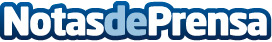 Repara tu Deuda Abogados cancela 396.550€ en Oviedo (Asturias) con la Ley de Segunda OportunidadPidió un préstamo para ayudar a su exmujer pero solo le devolvió las cuatros primeras cuotasDatos de contacto:David Guerrero655956735Nota de prensa publicada en: https://www.notasdeprensa.es/repara-tu-deuda-abogados-cancela-396-550-en Categorias: Nacional Derecho Finanzas Asturias http://www.notasdeprensa.es